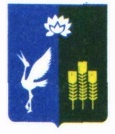 МУНИЦИПАЛЬНЫЙ КОМИТЕТПРОХОРСКОГО СЕЛЬСКОГО ПОСЕЛЕНИЯСПАССКОГО МУНИЦИПАЛЬНОГО РАЙОНАПРИМОРСКОГО КРАЯРЕШЕНИЕ 10 мая 2017 года                           с.Прохоры                                                № 101О проведении публичных слушаний по вопросу принятия решения«Об утверждении отчета об исполнении бюджета Прохорского сельского поселения за 2016 год»Руководствуясь Федеральным законом от 6 октября 2003 года № 131-ФЗ «Об общих принципах организации местного самоуправления в Российской Федерации», Уставом Прохорского сельского поселения, Положением о публичных слушаниях на территории Прохорского сельского поселения, муниципальный комитет Прохорского сельского поселенияРЕШИЛ:1. Назначить на 20  июня 2017 года публичные слушания по вопросу принятия решения «Об утверждении отчета об исполнении бюджета Прохорского сельского поселения за 2016 год».2. Утвердить проект решения «Об утверждении отчета об исполнении бюджета Прохорского сельского поселения за 2016 год» (приложение № 1).3. Установить срок подачи предложений и рекомендаций по обсуждаемым вопросам до 18 июня 2017 года. Учет предложений и участие граждан в обсуждении указанных вопросов проводится в порядке, установленном Положением о публичных слушаниях на территории Прохорского сельского поселения.4. Назначить ответственным за подготовку и проведение публичных слушаний, организацию и проведение заседания комиссии по проведению публичных слушаний – депутата муниципального комитета Прохорского сельского поселения (Кабачинская).5. Утвердить состав комиссии по проведению публичных слушаний (приложение № 2) 6. Публичные слушания провести в помещении администрации Прохорского сельского поселения по адресу: с. Прохоры, ул. Ленинская, 66. Начало слушаний: в 16.007. Настоящее решение вступает в силу с момента его подписания и подлежит официальному опубликованию (обнародованию) в газете «Родное село».Глава Прохорского сельского поселения                                                  В. В. КобзарьПриложение № 1 к решению муниципального комитета Прохорского сельского поселения от 10.05.2017 №101МУНИЦИПАЛЬНЫЙ КОМИТЕТПРОХОРСКОГО СЕЛЬСКОГО ПОСЕЛЕНИЯСПАССКОГО МУНИЦИПАЛЬНОГО РАЙОНАПРИМОРСКОГО КРАЯРЕШЕНИЕ(проект)________ 2017 года                                  с.Прохоры                                              № Об утверждении отчета об исполнении бюджета Прохорского сельского поселения за 2015 годВ соответствии с Бюджетным кодексом Российской Федерации, Уставом Прохорского сельского поселения, муниципальный комитет Прохорского сельского поселенияРЕШИЛ:1.Утвердить отчет об исполнении бюджета Прохорского сельского поселения за 2016 год по доходам в сумме 5800430,92 руб., по расходам – в сумме 7626975,82 руб., источникам финансирования дефицита бюджета - профицит в сумме 35867,01 руб.2. Утвердить отчет по доходам по кодам классификации доходов бюджета Прохорского сельского поселения за 2016 год согласно приложению 1.3. Утвердить отчет об исполнении бюджетных ассигнований по непрограммным направлениям деятельности по разделам, подразделам, целевым статьям и видам расходов за 2016 год согласно приложению 2.4.Утвердить отчет об источниках финансирования дефицита бюджета поселения за 2016 год согласно приложению 3.5. Настоящее решение вступает в силу с момента официального опубликования.Глава Прохорского сельского поселения                                В. В. КобзарьГлава Прохорского сельского поселения                                В. В. КобзарьПриложение № 2 к решению муниципального комитета Прохорского сельского поселения от 10.05.2017 №101СОСТАВкомиссии по проведению публичных слушаний1. Кобзарь В. В. – глава Прохорского сельского поселения;2. Степанова С. А. – председатель муниципального комитета Прохорского сельского поселения;3. Веремчук Д. В. -  заместитель председателя муниципального комитета Прохорского сельского поселения; 4. Кабачинская О. В. – депутат муниципального комитета Прохорского сельского поселения;5. Е. А. Лопатко – ведущий специалист 2 разряда администрации Прохорского сельского поселенияПриложение № 1к решению муниципального комитета от 2017 года №                                 1. Доходы бюджета                                 1. Доходы бюджета                                 1. Доходы бюджета                                 1. Доходы бюджета                                 1. Доходы бюджета Наименование показателяКод строкиКод дохода по бюджетной классификацииУтвержденные бюджетные назначенияИсполненоНеисполненные назначения Наименование показателяКод строкиКод дохода по бюджетной классификацииУтвержденные бюджетные назначенияИсполненоНеисполненные назначения Наименование показателяКод строкиКод дохода по бюджетной классификацииУтвержденные бюджетные назначенияИсполненоНеисполненные назначения123456Доходы бюджета - всего010x7 125 580,005 800 430,921 337 995,40в том числе:  НАЛОГОВЫЕ И НЕНАЛОГОВЫЕ ДОХОДЫ010000 1 00 00000 00 0000 0005 309 000,005 233 963,7087 882,62  НАЛОГИ НА ПРИБЫЛЬ, ДОХОДЫ010000 1 01 00000 00 0000 0002 650 000,002 908 448,09-256 391,64  Налог на доходы физических лиц010000 1 01 02000 01 0000 1102 650 000,002 908 448,09-256 391,64  Налог на доходы физических лиц с доходов, источником которых является налоговый агент, за исключением доходов, в отношении которых исчисление и уплата налога осуществляются в соответствии со статьями 227, 227.1 и 228 Налогового кодекса Российской Федерации010000 1 01 02010 01 0000 1102 650 000,002 906 391,64-256 391,64  Налог на доходы физических лиц с доходов, полученных от осуществления деятельности физическими лицами, зарегистрированными в качестве индивидуальных предпринимателей, нотариусов, занимающихся частной практикой, адвокатов, учредивших адвокатские кабинеты и других лиц, занимающихся частной практикой в соответствии со статьей 227 Налогового кодекса Российской Федерации010000 1 01 02020 01 0000 1100,00794,680,00  Налог на доходы физических лиц с доходов, полученных физическими лицами в соответствии со статьей 228 Налогового кодекса Российской Федерации010000 1 01 02030 01 0000 1100,001 261,770,00  НАЛОГИ НА СОВОКУПНЫЙ ДОХОД010000 1 05 00000 00 0000 00011 000,0014 590,71-3 590,71  Единый сельскохозяйственный налог010000 1 05 03000 01 0000 11011 000,0014 590,71-3 590,71  Единый сельскохозяйственный налог010000 1 05 03010 01 0000 11011 000,0014 590,71-3 590,71  НАЛОГИ НА ИМУЩЕСТВО010000 1 06 00000 00 0000 0002 419 000,002 284 337,07134 662,93  Налог на имущество физических лиц010000 1 06 01000 00 0000 110135 000,0078 586,0856 413,92  Налог на имущество физических лиц, взимаемый по ставкам, применяемым к объектам налогообложения, расположенным в границах сельских поселений010000 1 06 01030 10 0000 110135 000,0078 586,0856 413,92  Земельный налог010000 1 06 06000 00 0000 1102 284 000,002 205 750,9978 249,01  Земельный налог с организаций010000 1 06 06030 00 0000 1101 974 000,001 878 954,2195 045,79  Земельный налог с организаций, обладающих земельным участком, расположенным в границах сельских  поселений010000 1 06 06033 10 0000 1101 974 000,001 878 954,2195 045,79  Земельный налог с физических лиц010000 1 06 06040 00 0000 110310 000,00326 796,78-16 796,78  Земельный налог с физических лиц, обладающих земельным участком, расположенным в границах сельских поселений010000 1 06 06043 10 0000 110310 000,00326 796,78-16 796,78  ГОСУДАРСТВЕННАЯ ПОШЛИНА010000 1 08 00000 00 0000 00040 000,0011 430,0028 570,00  Государственная пошлина за совершение нотариальных действий (за исключением действий, совершаемых консульскими учреждениями Российской Федерации)010000 1 08 04000 01 0000 11040 000,0011 430,0028 570,00  Государственная пошлина за совершение нотариальных действий должностными лицами органов местного самоуправления, уполномоченными в соответствии с законодательными актами Российской Федерации на совершение нотариальных действий010000 1 08 04020 01 0000 11040 000,0011 430,0028 570,00  ЗАДОЛЖЕННОСТЬ И ПЕРЕРАСЧЕТЫ ПО ОТМЕНЕННЫМ НАЛОГАМ, СБОРАМ И ИНЫМ ОБЯЗАТЕЛЬНЫМ ПЛАТЕЖАМ010000 1 09 00000 00 0000 0000,0047,950,00  Налоги на имущество010000 1 09 04000 00 0000 1100,0047,950,00  Земельный налог (по обязательствам, возникшим до 1 января 2006 года)010000 1 09 04050 00 0000 1100,0047,950,00  Земельный налог (по обязательствам, возникшим до 1 января 2006 года), мобилизуемый на территориях сельских поселений010000 1 09 04053 10 0000 1100,0047,950,00  ДОХОДЫ ОТ ИСПОЛЬЗОВАНИЯ ИМУЩЕСТВА, НАХОДЯЩЕГОСЯ В ГОСУДАРСТВЕННОЙ И МУНИЦИПАЛЬНОЙ СОБСТВЕННОСТИ010000 1 11 00000 00 0000 0009 000,007 109,884 632,04  Доходы, получаемые в виде арендной либо иной платы за передачу в возмездное пользование государственного и муниципального имущества (за исключением имущества бюджетных и автономных учреждений, а также имущества государственных и муниципальных унитарных предприятий, в том числе казенных)010000 1 11 05000 00 0000 1200,002 741,920,00  Доходы от сдачи в аренду имущества, находящегося в оперативном управлении органов государственной власти, органов местного самоуправления, государственных внебюджетных фондов и созданных ими учреждений (за исключением имущества бюджетных и автономных учреждений)010000 1 11 05030 00 0000 1200,002 741,920,00  Доходы от сдачи в аренду имущества, находящегося в оперативном управлении органов управления сельских поселений и созданных ими учреждений (за исключением имущества муниципальных бюджетных и автономных учреждений)010000 1 11 05035 10 0000 1200,002 741,920,00  Прочие доходы от использования имущества и прав, находящихся в государственной и муниципальной собственности (за исключением имущества бюджетных и автономных учреждений, а также имущества государственных и муниципальных унитарных предприятий, в том числе казенных)010000 1 11 09000 00 0000 1209 000,004 367,964 632,04  Прочие поступления от использования имущества, находящегося в государственной и муниципальной собственности (за исключением имущества бюджетных и автономных учреждений, а также имущества государственных и муниципальных унитарных предприятий, в том числе казенных)010000 1 11 09040 00 0000 1209 000,004 367,964 632,04  Прочие поступления от использования имущества, находящегося в собственности сельских поселений (за исключением имущества муниципальных бюджетных и автономных учреждений, а также имущества муниципальных унитарных предприятий, в том числе казенных)010000 1 11 09045 10 0000 1209 000,004 367,964 632,04  ДОХОДЫ ОТ ПРОДАЖИ МАТЕРИАЛЬНЫХ И НЕМАТЕРИАЛЬНЫХ АКТИВОВ010000 1 14 00000 00 0000 000180 000,000,00180 000,00  Доходы от реализации имущества, находящегося в государственной и муниципальной собственности (за исключением движимого имущества бюджетных и автономных учреждений, а также имущества государственных и муниципальных унитарных предприятий, в том числе казенных)010000 1 14 02000 00 0000 000180 000,000,00180 000,00  Доходы от реализации имущества, находящегося в собственности сельских поселений (за исключением движимого имущества муниципальных бюджетных и автономных учреждений, а также имущества муниципальных унитарных предприятий, в том числе казенных), в части реализации основных средств по указанному имуществу010000 1 14 02050 10 0000 410180 000,000,00180 000,00  Доходы от реализации иного имущества, находящегося в собственности сельских поселений (за исключением имущества муниципальных бюджетных и автономных учреждений, а также имущества муниципальных унитарных предприятий, в том числе казенных), в части реализации основных средств по указанному имуществу010000 1 14 02053 10 0000 410180 000,000,00180 000,00  ШТРАФЫ, САНКЦИИ, ВОЗМЕЩЕНИЕ УЩЕРБА010000 1 16 00000 00 0000 0000,008 000,000,00  Денежные взыскания (штрафы), установленные законами субъектов Российской Федерации за несоблюдение муниципальных правовых актов010000 1 16 51000 02 0000 1400,008 000,000,00  Денежные взыскания (штрафы), установленные законами субъектов Российской Федерации за несоблюдение муниципальных правовых актов, зачисляемые в бюджеты поселений010000 1 16 51040 02 0000 1400,008 000,000,00  БЕЗВОЗМЕЗДНЫЕ ПОСТУПЛЕНИЯ010000 2 00 00000 00 0000 0001 816 580,00566 467,221 250 112,78  БЕЗВОЗМЕЗДНЫЕ ПОСТУПЛЕНИЯ ОТ ДРУГИХ БЮДЖЕТОВ БЮДЖЕТНОЙ СИСТЕМЫ РОССИЙСКОЙ ФЕДЕРАЦИИ010000 2 02 00000 00 0000 0001 816 580,00566 467,221 250 112,78  Субвенции бюджетам бюджетной системы Российской Федерации010000 2 02 03000 00 0000 151116 000,00116 000,000,00  Субвенции бюджетам на осуществление первичного воинского учета на территориях, где отсутствуют военные комиссариаты010000 2 02 03015 00 0000 151116 000,00116 000,000,00  Субвенции бюджетам сельских поселений на осуществление первичного воинского учета на территориях, где отсутствуют военные комиссариаты010000 2 02 03015 10 0000 151116 000,00116 000,000,00  Иные межбюджетные трансферты010000 2 02 04000 00 0000 1511 700 580,00450 467,221 250 112,78  Межбюджетные трансферты, передаваемые бюджетам муниципальных образований на осуществление части полномочий по решению вопросов местного значения в соответствии с заключенными соглашениями010000 2 02 04014 00 0000 1511 700 580,00450 467,221 250 112,78  Межбюджетные трансферты, передаваемые бюджетам сельских поселений из бюджетов муниципальных районов на осуществление части полномочий по решению вопросов местного значения в соответствии с заключенными соглашениями010000 2 02 04014 10 0000 1511 700 580,00450 467,221 250 112,78Приложение № 2 к решению муниципального комитета от 2017 года №                                              2. Расходы бюджета                                              2. Расходы бюджета                                              2. Расходы бюджета                                              2. Расходы бюджета                                              2. Расходы бюджета Наименование показателяКод строкиКод расхода по бюджетной классификацииУтвержденные бюджетные назначенияИсполненоНеисполненные назначения Наименование показателяКод строкиКод расхода по бюджетной классификацииУтвержденные бюджетные назначенияИсполненоНеисполненные назначения Наименование показателяКод строкиКод расхода по бюджетной классификацииУтвержденные бюджетные назначенияИсполненоНеисполненные назначения123456Расходы бюджета - всего200x8 987 991,917 626 975,821 361 016,09в том числе:200000 0102 99 9 99 21020 000845 000,00826 140,8218 859,18  Расходы на выплаты персоналу в целях обеспечения выполнения функций государственными (муниципальными) органами, казенными учреждениями, органами управления государственными внебюджетными фондами200000 0102 99 9 99 21020 100845 000,00826 140,8218 859,18  Расходы на выплаты персоналу государственных (муниципальных) органов200000 0102 99 9 99 21020 120845 000,00826 140,8218 859,18  Фонд оплаты труда государственных (муниципальных) органов200000 0102 99 9 99 21020 1210,00675 435,490,00  Взносы по обязательному социальному страхованию на выплаты денежного содержания и иные выплаты работникам государственных (муниципальных) органов200000 0102 99 9 99 21020 1290,00150 705,330,00200000 0103 99 9 99 21030 000459 656,00407 148,7352 507,27  Расходы на выплаты персоналу в целях обеспечения выполнения функций государственными (муниципальными) органами, казенными учреждениями, органами управления государственными внебюджетными фондами200000 0103 99 9 99 21030 100459 656,00407 148,7352 507,27  Расходы на выплаты персоналу государственных (муниципальных) органов200000 0103 99 9 99 21030 120459 656,00407 148,7352 507,27  Фонд оплаты труда государственных (муниципальных) органов200000 0103 99 9 99 21030 1210,00263 256,830,00  Иные выплаты, за исключением фонда оплаты труда государственных (муниципальных) органов, лицам, привлекаемым согласно законодательству для выполнения отдельных полномочий200000 0103 99 9 99 21030 1230,0080 563,000,00  Взносы по обязательному социальному страхованию на выплаты денежного содержания и иные выплаты работникам государственных (муниципальных) органов200000 0103 99 9 99 21030 1290,0063 328,900,00200000 0104 99 9 99 21040 0001 674 480,001 646 928,7627 551,24  Расходы на выплаты персоналу в целях обеспечения выполнения функций государственными (муниципальными) органами, казенными учреждениями, органами управления государственными внебюджетными фондами200000 0104 99 9 99 21040 1001 085 000,001 058 484,5226 515,48  Расходы на выплаты персоналу государственных (муниципальных) органов200000 0104 99 9 99 21040 1201 085 000,001 058 484,5226 515,48  Фонд оплаты труда государственных (муниципальных) органов200000 0104 99 9 99 21040 1210,00866 200,100,00  Взносы по обязательному социальному страхованию на выплаты денежного содержания и иные выплаты работникам государственных (муниципальных) органов200000 0104 99 9 99 21040 1290,00192 284,420,00  Закупка товаров, работ и услуг для обеспечения государственных (муниципальных) нужд200000 0104 99 9 99 21040 200565 230,00564 198,171 031,83  Иные закупки товаров, работ и услуг для обеспечения государственных (муниципальных) нужд200000 0104 99 9 99 21040 240565 230,00564 198,171 031,83  Прочая закупка товаров, работ и услуг для обеспечения государственных (муниципальных) нужд200000 0104 99 9 99 21040 2440,00564 198,170,00  Иные бюджетные ассигнования200000 0104 99 9 99 21040 80024 250,0024 246,073,93  Уплата налогов, сборов и иных платежей200000 0104 99 9 99 21040 85024 250,0024 246,073,93  Уплата иных платежей200000 0104 99 9 99 21040 8530,0024 246,070,00200000 0106 99 9 99 40020 00055 505,0055 505,000,00  Межбюджетные трансферты200000 0106 99 9 99 40020 50055 505,0055 505,000,00  Иные межбюджетные трансферты200000 0106 99 9 99 40020 54055 505,0055 505,000,00200000 0111 99 9 99 21110 00010 000,000,0010 000,00  Иные бюджетные ассигнования200000 0111 99 9 99 21110 80010 000,000,0010 000,00  Резервные средства200000 0111 99 9 99 21110 87010 000,000,0010 000,00200000 0113 99 9 99 21140 000119 400,00119 316,6683,34  Закупка товаров, работ и услуг для обеспечения государственных (муниципальных) нужд200000 0113 99 9 99 21140 200119 400,00119 316,6683,34  Иные закупки товаров, работ и услуг для обеспечения государственных (муниципальных) нужд200000 0113 99 9 99 21140 240119 400,00119 316,6683,34  Прочая закупка товаров, работ и услуг для обеспечения государственных (муниципальных) нужд200000 0113 99 9 99 21140 2440,00119 316,660,00200000 0203 99 9 99 51180 000116 000,00116 000,000,00  Расходы на выплаты персоналу в целях обеспечения выполнения функций государственными (муниципальными) органами, казенными учреждениями, органами управления государственными внебюджетными фондами200000 0203 99 9 99 51180 10099 546,4699 546,460,00  Расходы на выплаты персоналу государственных (муниципальных) органов200000 0203 99 9 99 51180 12099 546,4699 546,460,00  Фонд оплаты труда государственных (муниципальных) органов200000 0203 99 9 99 51180 1210,0076 096,030,00  Взносы по обязательному социальному страхованию на выплаты денежного содержания и иные выплаты работникам государственных (муниципальных) органов200000 0203 99 9 99 51180 1290,0023 450,430,00  Закупка товаров, работ и услуг для обеспечения государственных (муниципальных) нужд200000 0203 99 9 99 51180 20016 453,5416 453,540,00  Иные закупки товаров, работ и услуг для обеспечения государственных (муниципальных) нужд200000 0203 99 9 99 51180 24016 453,5416 453,540,00  Прочая закупка товаров, работ и услуг для обеспечения государственных (муниципальных) нужд200000 0203 99 9 99 51180 2440,0016 453,540,00200000 0409 99 9 99 40030 0001 700 580,00450 467,221 250 112,78  Закупка товаров, работ и услуг для обеспечения государственных (муниципальных) нужд200000 0409 99 9 99 40030 2001 700 580,00450 467,221 250 112,78  Иные закупки товаров, работ и услуг для обеспечения государственных (муниципальных) нужд200000 0409 99 9 99 40030 2401 700 580,00450 467,221 250 112,78  Прочая закупка товаров, работ и услуг для обеспечения государственных (муниципальных) нужд200000 0409 99 9 99 40030 2440,00450 467,220,00200000 0503 99 9 99 60040 000185 600,00185 517,6382,37  Закупка товаров, работ и услуг для обеспечения государственных (муниципальных) нужд200000 0503 99 9 99 60040 200185 600,00185 517,6382,37  Иные закупки товаров, работ и услуг для обеспечения государственных (муниципальных) нужд200000 0503 99 9 99 60040 240185 600,00185 517,6382,37  Прочая закупка товаров, работ и услуг для обеспечения государственных (муниципальных) нужд200000 0503 99 9 99 60040 2440,00185 517,630,00200000 0707 99 9 99 20060 0001 770,910,001 770,91  Закупка товаров, работ и услуг для обеспечения государственных (муниципальных) нужд200000 0707 99 9 99 20060 2001 770,910,001 770,91  Иные закупки товаров, работ и услуг для обеспечения государственных (муниципальных) нужд200000 0707 99 9 99 20060 2401 770,910,001 770,91200000 0801 99 9 99 60010 0003 660 000,003 660 000,000,00  Предоставление субсидий бюджетным, автономным учреждениям и иным некоммерческим организациям200000 0801 99 9 99 60010 6003 660 000,003 660 000,000,00  Субсидии бюджетным учреждениям200000 0801 99 9 99 60010 6103 660 000,003 660 000,000,00200000 0801 99 9 99 60010 6110,003 660 000,000,00200000 1101 99 9 99 20090 000160 000,00159 951,0049,00  Закупка товаров, работ и услуг для обеспечения государственных (муниципальных) нужд200000 1101 99 9 99 20090 200160 000,00159 951,0049,00  Иные закупки товаров, работ и услуг для обеспечения государственных (муниципальных) нужд200000 1101 99 9 99 20090 240160 000,00159 951,0049,00  Прочая закупка товаров, работ и услуг для обеспечения государственных (муниципальных) нужд200000 1101 99 9 99 20090 2440,00159 951,000,00Результат исполнения бюджета (дефицит / профицит)450x-1 729 533,00-1 826 544,90xПриложение № 3 к решению муниципального комитета от 2017 года №                                  3. Источники финансирования дефицита бюджета                                  3. Источники финансирования дефицита бюджета                                  3. Источники финансирования дефицита бюджета                                  3. Источники финансирования дефицита бюджета                                  3. Источники финансирования дефицита бюджета Наименование показателяКод строкиКод источника финансирования дефицита бюджета по бюджетной классификацииУтвержденные бюджетные назначенияИсполненоНеисполненные назначения Наименование показателяКод строкиКод источника финансирования дефицита бюджета по бюджетной классификацииУтвержденные бюджетные назначенияИсполненоНеисполненные назначения Наименование показателяКод строкиКод источника финансирования дефицита бюджета по бюджетной классификацииУтвержденные бюджетные назначенияИсполненоНеисполненные назначения Наименование показателяКод строкиКод источника финансирования дефицита бюджета по бюджетной классификацииУтвержденные бюджетные назначенияИсполненоНеисполненные назначения Наименование показателяКод строкиКод источника финансирования дефицита бюджета по бюджетной классификацииУтвержденные бюджетные назначенияИсполненоНеисполненные назначения123456Источники финансирования дефицита бюджета - всего500x1 862 411,911 826 544,9035 867,01в том числе:источники внутреннего финансирования бюджета520x0,000,000,00из них:источники внешнего финансирования620x0,000,000,00из них:Изменение остатков средств700000 01 00 00 00 00 0000 0001 862 411,911 826 544,9035 867,01увеличение остатков средств, всего710000 01 05 00 00 00 0000 500-7 125 580,00-7 096 166,61X  Увеличение прочих остатков средств бюджетов710000 01 05 02 00 00 0000 500-7 125 580,00-7 096 166,61X  Увеличение прочих остатков денежных средств бюджетов710000 01 05 02 01 00 0000 510-7 125 580,00-7 096 166,61X  Увеличение прочих остатков денежных средств бюджетов сельских поселений710000 01 05 02 01 10 0000 510-7 125 580,00-7 096 166,61Xуменьшение остатков средств, всего720000 01 05 00 00 00 0000 6008 987 991,918 922 711,51X  Уменьшение прочих остатков средств бюджетов720000 01 05 02 00 00 0000 6008 987 991,918 922 711,51X  Уменьшение прочих остатков денежных средств бюджетов720000 01 05 02 01 00 0000 6108 987 991,918 922 711,51X  Уменьшение прочих остатков денежных средств бюджетов сельских поселений720000 01 05 02 01 10 0000 6108 987 991,918 922 711,51X